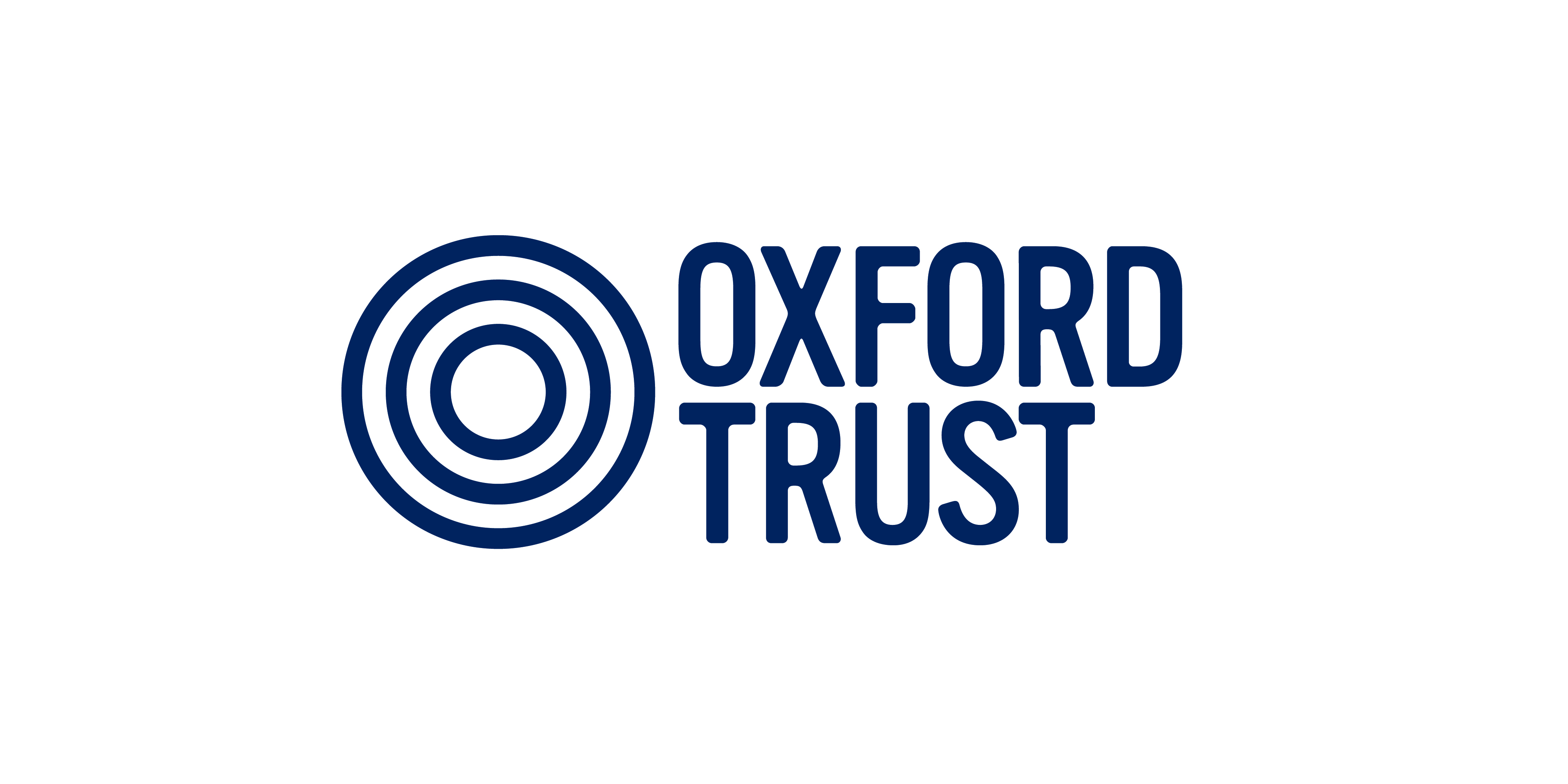                                       February 2022Please submit the application form and self-disclosure form to jobs@scienceoxford.com. Covering letters are optional but CVs will not be considered.For any questions you might have, please contact jobs@scienceoxford.com
Please refer to our privacy policy on our website for information on your personal data. https://scienceoxford.com/privacy-policy/Application FormApplication FormApplication FormApplication FormApplication FormPost applying for:      Science Oxford Centre Officer (part-time/full-time – delete as appropriate)Post applying for:      Science Oxford Centre Officer (part-time/full-time – delete as appropriate)Post applying for:      Science Oxford Centre Officer (part-time/full-time – delete as appropriate)Post applying for:      Science Oxford Centre Officer (part-time/full-time – delete as appropriate)Post applying for:      Science Oxford Centre Officer (part-time/full-time – delete as appropriate)Your details:Your details:Your details:Your details:Your details:Surname:  Surname:  First Name(s): First Name(s): First Name(s): Address: Address: Address: Address: Address: Telephone:Telephone:Telephone:Telephone:Telephone:Email:Email:Email:Email:Email:Education and TrainingPlease give details:Education and TrainingPlease give details:Education and TrainingPlease give details:Education and TrainingPlease give details:Education and TrainingPlease give details:QualificationsPlease give details:QualificationsPlease give details:QualificationsPlease give details:QualificationsPlease give details:QualificationsPlease give details:Employment HistoryCurrent or most recent employerEmployment HistoryCurrent or most recent employerEmployment HistoryCurrent or most recent employerEmployment HistoryCurrent or most recent employerEmployment HistoryCurrent or most recent employerName of employer:Name of employer:Name of employer:Name of employer:Name of employer:Full Address:Full Address:Full Address:Full Address:Full Address:Job title:Salary:    Salary:    Salary:    Length of time with employer: Reason for leaving: Reason for leaving: Reason for leaving: Responsibilities: Responsibilities: Responsibilities: Responsibilities: Previous EmployersPlease tell us about other jobs you have done and the skills you used or learned.  Previous EmployersPlease tell us about other jobs you have done and the skills you used or learned.  Previous EmployersPlease tell us about other jobs you have done and the skills you used or learned.  Previous EmployersPlease tell us about other jobs you have done and the skills you used or learned.  Motivation Please tell us why you applied for this job. Motivation Please tell us why you applied for this job. Motivation Please tell us why you applied for this job. Motivation Please tell us why you applied for this job. Skills Please explain – using examples from your own experiences – in what way you meet the person requirements of the post you are applying for. You might have gained such experiences through volunteering, engagement in specific projects, or employment. Skills Please explain – using examples from your own experiences – in what way you meet the person requirements of the post you are applying for. You might have gained such experiences through volunteering, engagement in specific projects, or employment. Skills Please explain – using examples from your own experiences – in what way you meet the person requirements of the post you are applying for. You might have gained such experiences through volunteering, engagement in specific projects, or employment. Skills Please explain – using examples from your own experiences – in what way you meet the person requirements of the post you are applying for. You might have gained such experiences through volunteering, engagement in specific projects, or employment. Interview arrangements and availability If you have a disability, please tell us if there are any reasonable adjustments which we can make to help you in your application or with our recruitment process.Are there any dates when you will not be available for interview?(The interview date for this position is Friday 1st July 2022)When can you start working for us?(Please add your notice period for any current employment here)Interview arrangements and availability If you have a disability, please tell us if there are any reasonable adjustments which we can make to help you in your application or with our recruitment process.Are there any dates when you will not be available for interview?(The interview date for this position is Friday 1st July 2022)When can you start working for us?(Please add your notice period for any current employment here)Interview arrangements and availability If you have a disability, please tell us if there are any reasonable adjustments which we can make to help you in your application or with our recruitment process.Are there any dates when you will not be available for interview?(The interview date for this position is Friday 1st July 2022)When can you start working for us?(Please add your notice period for any current employment here)Right to Work in the UK Do you have the right to work in the UK?          Yes                      NoWhich of the following documents can you provide to prove right to work in the UK?               Valid passport or                UK (Channel Islands, Isle of Man) birth certificate AND 
                   official letter or document from a government agency                 biometric residence permit number                 biometric residence card number Right to Work in the UK Do you have the right to work in the UK?          Yes                      NoWhich of the following documents can you provide to prove right to work in the UK?               Valid passport or                UK (Channel Islands, Isle of Man) birth certificate AND 
                   official letter or document from a government agency                 biometric residence permit number                 biometric residence card number Right to Work in the UK Do you have the right to work in the UK?          Yes                      NoWhich of the following documents can you provide to prove right to work in the UK?               Valid passport or                UK (Channel Islands, Isle of Man) birth certificate AND 
                   official letter or document from a government agency                 biometric residence permit number                 biometric residence card number ReferencesPlease give the names and contact details of 2 people who we can ask to give you a reference. We may ask them before an employment offer is made. We will not ask your current employer until we get your permission.ReferencesPlease give the names and contact details of 2 people who we can ask to give you a reference. We may ask them before an employment offer is made. We will not ask your current employer until we get your permission.ReferencesPlease give the names and contact details of 2 people who we can ask to give you a reference. We may ask them before an employment offer is made. We will not ask your current employer until we get your permission.Referee 1 (preferably from your current or most recent employer)Referee 1 (preferably from your current or most recent employer)Referee 1 (preferably from your current or most recent employer)Referee 2Referee 2Referee 2Do you hold a valid Driving License?Do you hold a valid Driving License?Do you hold a valid Driving License?Please indicate how you learnt about this job opportunity(e.g. website, advert in local media, word-of-mouth) Please indicate how you learnt about this job opportunity(e.g. website, advert in local media, word-of-mouth) Please indicate how you learnt about this job opportunity(e.g. website, advert in local media, word-of-mouth) SignatureSignatureSignaturePrint name:Print name:Print name:Date:Date:Date: